 閱讀文章從香港圍村看中國傳統文化屏山鄧氏宗祠中式傳統建築的佈局可分為三類: ・第一類：只有一個廳堂・第二類：廳堂─ 天井 ─ 廳堂・第三類：廳堂─庭院─廳堂─庭院─廳堂祠堂是族人聚會議事的地方，往往是村落中最注目、最宏偉的建築。大型祠堂的建築佈局屬於第三類，例如屏山鄧氏宗祠。而廳房之間設有庭院(天井)，用作通風及採光之用。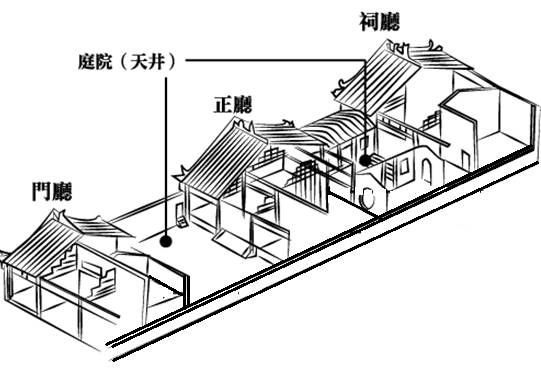 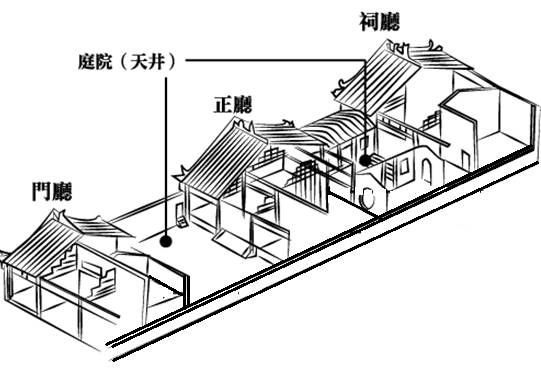 